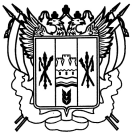 Российская ФедерацияРостовская областьЗаветинский районмуниципальное образование «Заветинское сельское поселение»Администрация  Заветинского  сельского поселенияРаспоряжение№ 46                                                                                                                                        03.12.2021								                  с.ЗаветноеНа основании постановления № 330 от 11.06.2019 года  Администрации Заветинского районаВнести изменения в распоряжение  от 13.10.2021г № 41 «Об обязательных работах»:           Пункт 2 изложить в следующей редакции: «Установить Соболенко И.М. шестидневную рабочую неделю. Время работы ежедневно с 10:00 часов до 12:00 часов. Выходной день-  воскресенье.    2. Распоряжение вступает в силу со дня его официального обнародования.    3.  Контроль  за выполнением постановления оставляю за собой.  Глава Администрации   Заветинского сельского поселения                                      С.И.БондаренкоО внесении изменения в распоряжение Администрации Заветинского сельского поселения от 13.10.2021г № 41.